*: Required Fields – application will not be accepted unless these fields are completed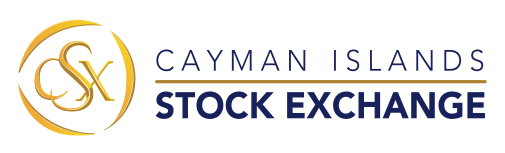 CINS/ISIN IDENTIFIER CHECKLIST – AMENDMENTS*Name of Entity:(Legal name as stated in the offering document)*Name of Entity:(Legal name as stated in the offering document)*Name of Entity:(Legal name as stated in the offering document)*Name of Entity:(Legal name as stated in the offering document)*Name of Entity:(Legal name as stated in the offering document)*Name of Entity:(Legal name as stated in the offering document)*Name of Entity:(Legal name as stated in the offering document)*Name of Entity:(Legal name as stated in the offering document)*Name of Entity:(Legal name as stated in the offering document)*Country of IncorporationCayman Islands Cayman Islands Cayman Islands British Virgin IslandsBritish Virgin IslandsBritish Virgin Islands*Billing Address (party responsible for paying CSX invoice):*Billing Address (party responsible for paying CSX invoice):*Billing Address (party responsible for paying CSX invoice):*Billing Address (party responsible for paying CSX invoice):*Billing Address (party responsible for paying CSX invoice):*Billing Address (party responsible for paying CSX invoice):*Billing Address (party responsible for paying CSX invoice):*Billing Address (party responsible for paying CSX invoice):*Billing Address (party responsible for paying CSX invoice):Amendment DetailsAmendment DetailsAmendment DetailsAmendment DetailsAmendment DetailsAmendment DetailsAmendment DetailsAmendment DetailsAmendment Details*ISIN Number  *Current Issue Description*Current Issue Description*Current Issue Description*Current Issue Description*Current Issue Description*Current Issue Description*Requested Issue Description*Requested Issue Description*Effective Date (DD/MM/YYYY): *Effective Date (DD/MM/YYYY): *Effective Date (DD/MM/YYYY): *Effective Date (DD/MM/YYYY): *Effective Date (DD/MM/YYYY): *Effective Date (DD/MM/YYYY): *Effective Date (DD/MM/YYYY): *Effective Date (DD/MM/YYYY): *Effective Date (DD/MM/YYYY): *Resolutions Provided*Resolutions Provided*Resolutions ProvidedYesYesYesYes